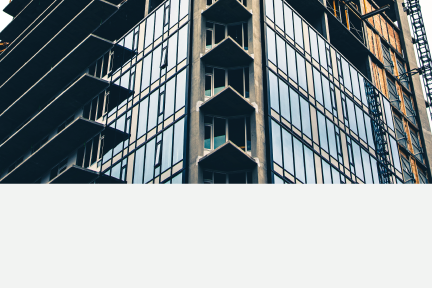 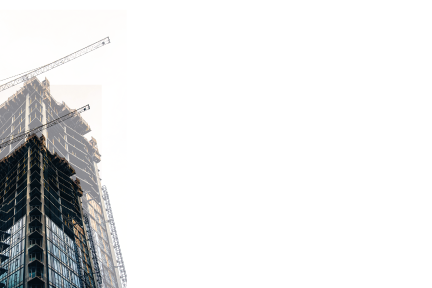 [Company Name] [Headline][Logo][Website][Website]From:From:Contact Us:Phone NumberEmailContact Us:Phone NumberEmailContact Us:Phone NumberEmailContact Us:Phone NumberEmailContact Us:Phone NumberEmailContact Us:Phone NumberEmailContact Us:Phone NumberEmailContact Us:Phone NumberEmailContact Us:Phone NumberEmailContact Us:Phone NumberEmailContact Us:Phone NumberEmailContact Us:Phone NumberEmailContact Us:Phone NumberEmailContact Us:Phone NumberEmailContact Us:Phone NumberEmailContact Us:Phone NumberEmailContact Us:Phone NumberEmailContact Us:Phone NumberEmailContact Us:Phone NumberEmailContact Us:Phone NumberEmailContact Us:Phone NumberEmailContact Us:Phone NumberEmailContact Us:Phone NumberEmailContact Us:Phone NumberEmailTo:Contact Us:Phone NumberEmailContact Us:Phone NumberEmailContact Us:Phone NumberEmailContact Us:Phone NumberEmailContact Us:Phone NumberEmailContact Us:Phone NumberEmail